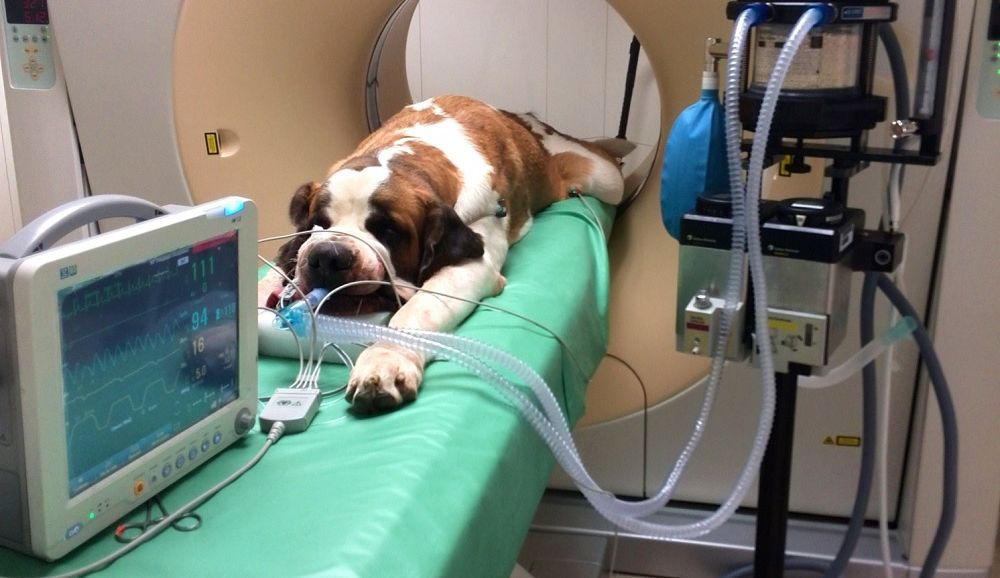 Наша лаборатория приобрела профиль «Критические состояния» для биохимического анализатора.Название «критическое состояние» произошло от слова «кризис», т.е. переломный момент. Когда идет речь о критическом состоянии или животного, то имеется в виду, что тяжесть патологического (вредоносного) воздействия болезни (травмы, затянувшейся инфекции, недостаточности какого-либо органа) на весь организм настолько велика, что пациент может погибнуть в ближайшие 24 часа, независимо от того, будут, предприняты все меры по его спасению или нет. К сожалению, если оставить животное в критическом состоянии без специализированной помощи, то оно почти наверняка погибнет. Профиль «Критические состояния» включает следующие биохимические показатели:Очень хочется надеяться, что Вам никогда не придется столкнуться с критическим состоянием именно Вашего животного, но знать, что это такое, нужно каждому. Надеемся, что результаты наших исследований помогут лечащим ветеринарным врачам поставить правильный диагноз и провести успешное лечение.щелочная фосфатаза,концентрация хлоридов,ALT,креатинин фосфокиназа,азот мочевины крови,общий СО2,креатинин,лактат,глюкоза,глобулин,общий белок,соотношение катионов Na+ и К+ за вычетом CL-,альбумин,скорректированный кальций,кальций,соотношение азота мочевины/креатинина крови,натрий,соотношение альбумина/глобулина.калий,